«Первый день зимы»1 декабря в первый день зимы группа «Капитошка» сходила на экскурсию в зимний парк.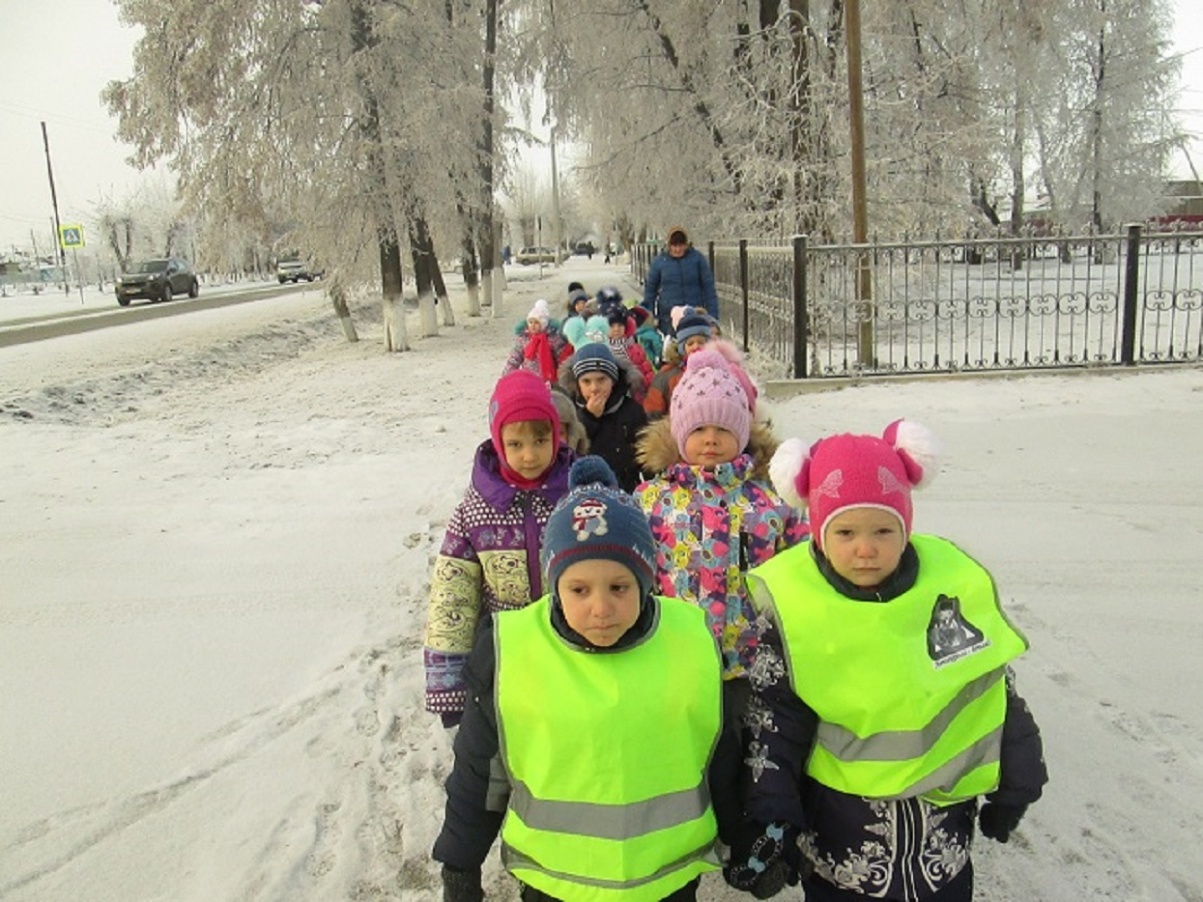 Рассмотрели и сравнили, как изменились деревья лиственные и хвойные.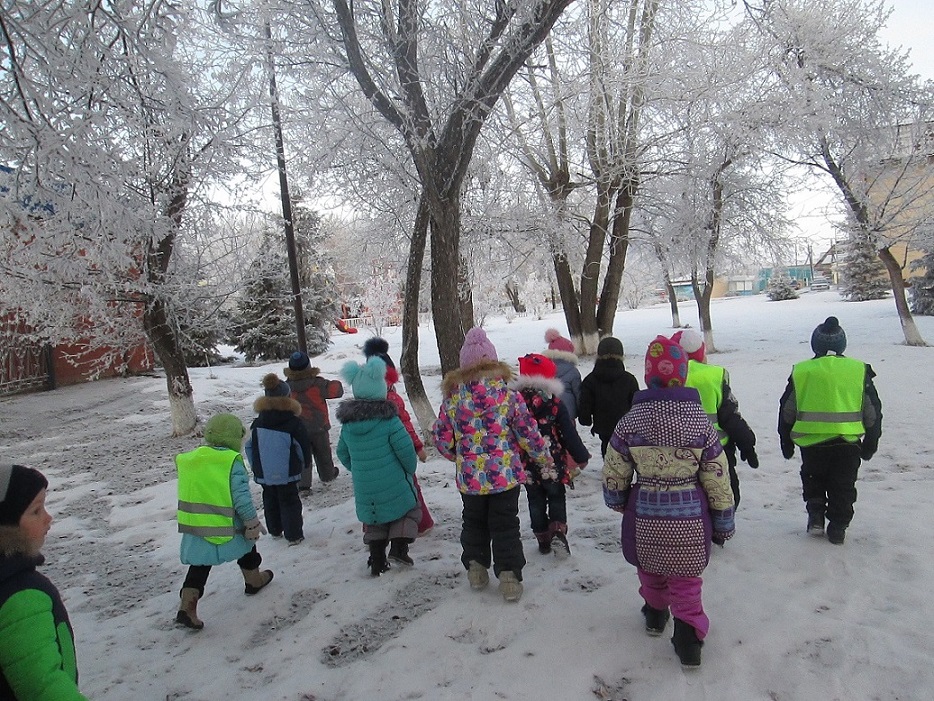 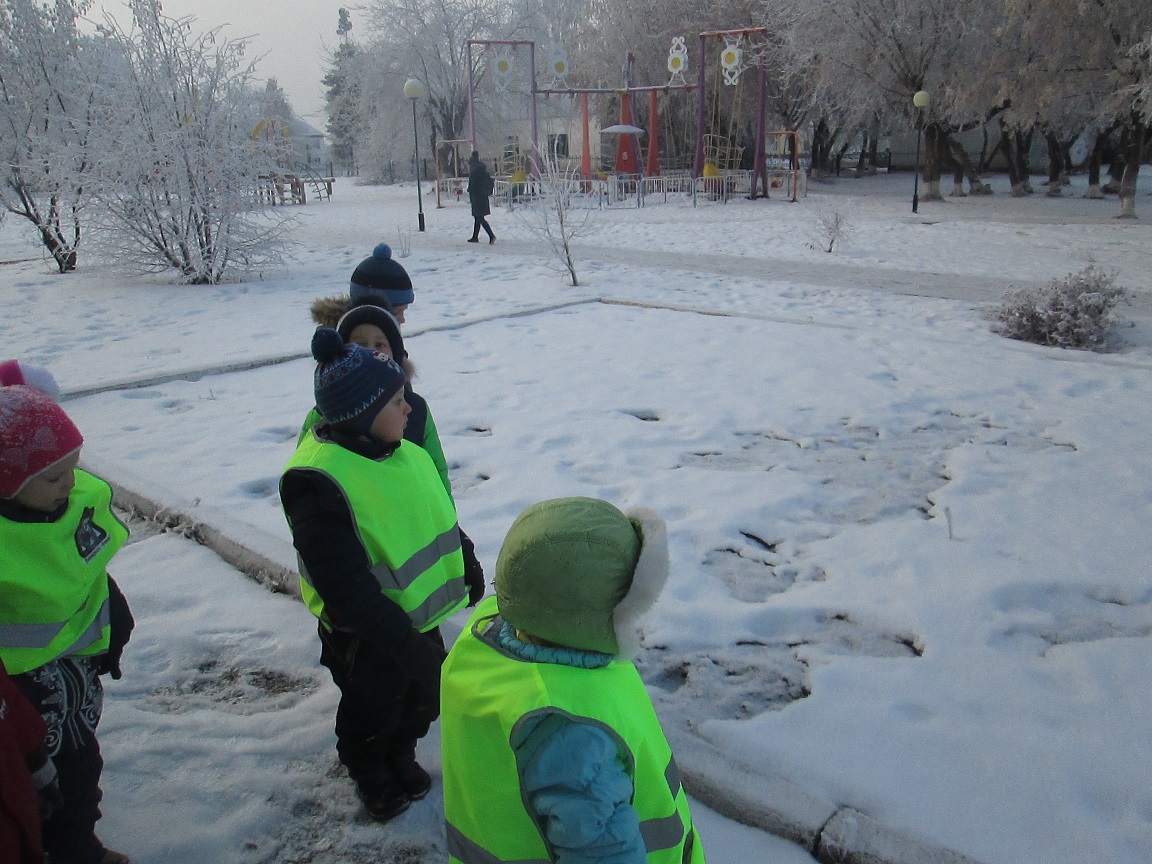 Обсудили, какие изменения произошли с клумбой и фонтаном.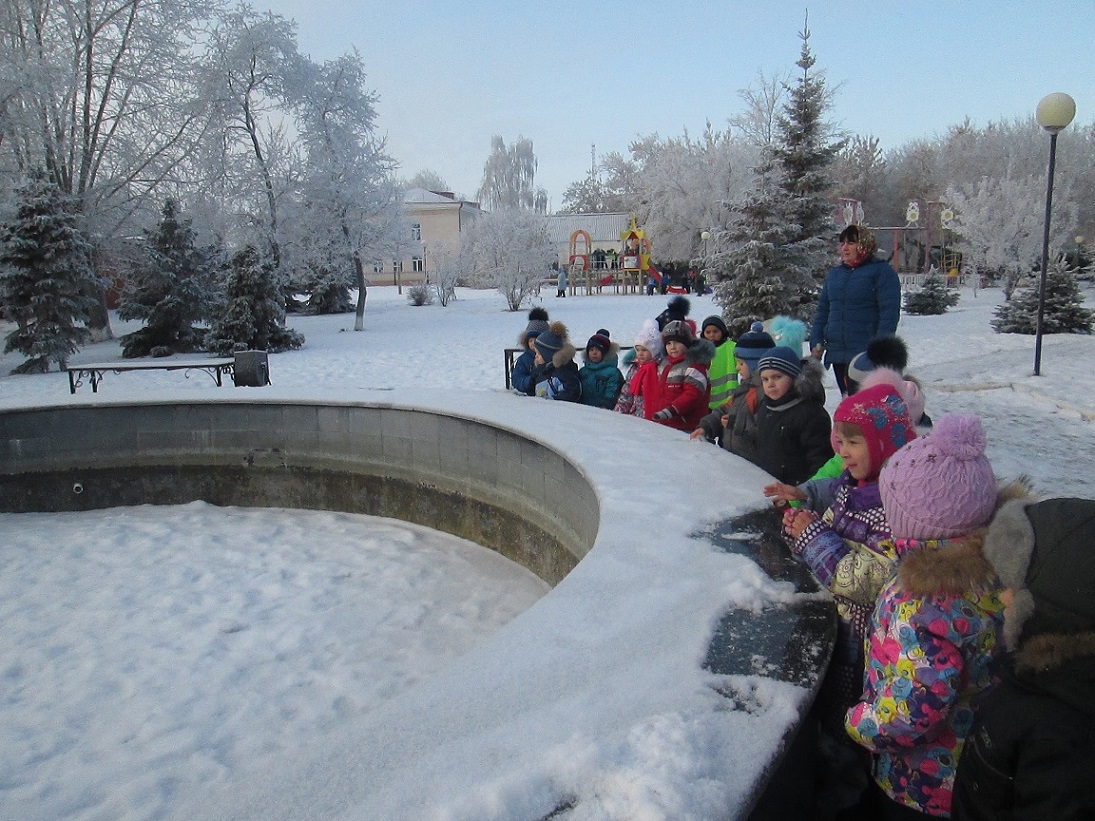 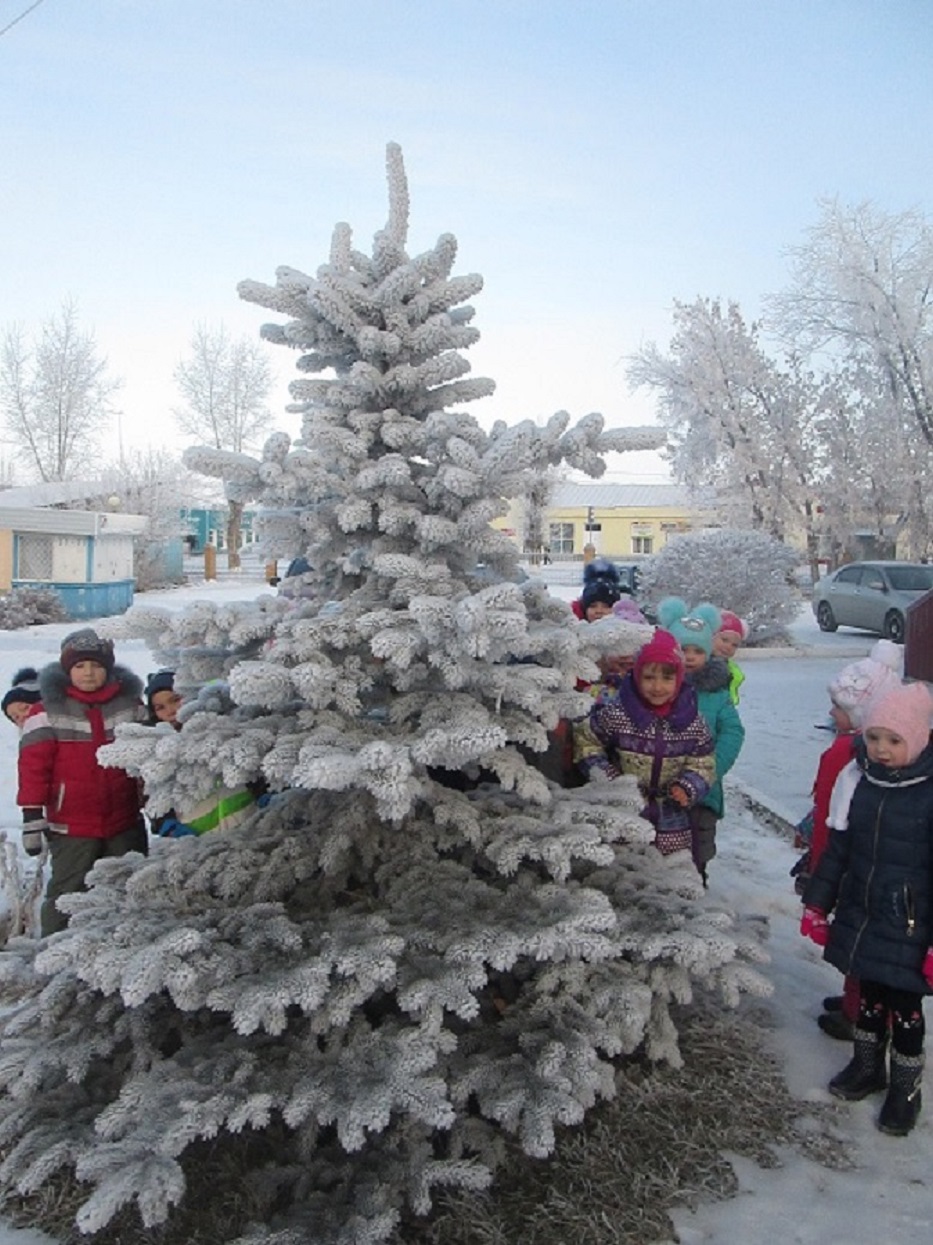 Хорошо в зимнем парке, постаралась зимушка, одела деревья и землю в белоснежный наряд, спит природа до весны.Информацию подготовилавоспитатель МА ДОУ АР детский сад «Сибирячок»Полупан Елена Андреевна 